U M O W A - wzórzawarta dnia ……………….. r. w Łodzi pomiędzy:Łódzką Agencją Rozwoju Regionalnego Spółka Akcyjna z siedzibą w Łodzi, ul. Narutowicza 34, wpisaną do rejestru przedsiębiorców, prowadzonego przez Sąd Rejonowy dla Łodzi – Śródmieścia w Łodzi, XX Wydział Krajowego Rejestru Sądowego pod nr KRS 0000059880, REGON: 470569240, NIP: 725-000-55-74, wys. kapitału zakładowego: 30 630 000,00 zł., opłacony w całości, reprezentowaną przez:……………………….zwaną dalej „Zamawiającym" a………………………………………………………………………………………………………………………………………………………………………………………………………………………………………………………………………………………………………………………………………, zwaną dalej „Wykonawcą" o treści następującej:§1Przedmiot umowyZamawiający zleca, a Wykonawca zobowiązuje się do wykonania przyłącza elektrycznego na parkingu Centrum Handlowego Port Łódź w Łodzi, zgodnie z zakresem określonym w załączniku 
nr 3 do zapytania ofertowego.Wykonawca zobowiązuje się przygotować niezbędną dokumentację techniczną do wykonania przyłącza.Zamawiający zastrzega sobie prawo do rozszerzenia zakresu objętych umową robót jak również do ograniczenia realizacji robót lub ich części. W takim przypadku Zamawiający wyprzedzająco poinformuje Wykonawcę o wprowadzonych zmianach. Wykonawcy z tytułu ograniczenia zakresu rzeczowego nie przysługują żadne roszczenia finansowe wobec Zamawiającego. W przypadku rozszerzenia zakresu robót, Wykonawca przystąpi do ich wykonania dopiero po podpisaniu przez Strony pisemnego aneksu, określającego wynagrodzenie za rozszerzony zakres robót i termin ich wykonania. Roboty, które Wykonawca wykona bez zlecenia lub samowolnie, odbiegając od postanowień umowy, nie będą dodatkowo wynagradzane. Ponadto Zamawiający w takiej sytuacji może żądać od Wykonawcy przywrócenia stanu poprzedniego na koszt i ryzyko Wykonawcy.Wykonawca będzie realizował przedmiot umowy siłami własnymi. Wykonawca nie może powierzyć wykonania przedmiotu umowy innemu wykonawcy bez uprzedniej, pisemnej zgody Zamawiającego. W przypadku powierzenia części lub całości robót Podwykonawcom, Wykonawca ponosi odpowiedzialność za wszystkie roboty zlecone, a także za wszelkie działania, niewykonanie zobowiązań lub zaniedbania jakiegokolwiek Podwykonawcy.W razie zamiaru powierzenia wykonania całości lub części robót przewidzianych niniejszą umową Podwykonawcy, Wykonawca zobowiązuje się do przedłożenia projektu umowy Zamawiającemu.§ 2Termin wykonania umowyPrzedmiot umowy zostanie wykonany w terminie …………………Szczegółowe terminy wykonania poszczególnych etapów (elementów) robót będą ustalane na bieżąco z kierownikiem budowy i będą dostosowane do terminów wykonania robót, zawartych 
w harmonogramie rzeczowo-finansowym, zatwierdzonym do realizacji przez Zamawiającego.Na dzień zakończenia robót muszą być: dokonane wszystkie odbiory techniczne wykonanego przyłącza (wraz z wymaganymi próbami i badaniami), przekazana kompletna dokumentacja powykonawcza.W razie stwierdzenia zagrożenia dotrzymania terminu umownego lub jakości wykonania robót Zamawiający ma prawo - po upływie 7 dni od pisemnego zawiadomienia Wykonawcy o powyższym i wezwania do należytego wykonania Umowy - do zlecenia wykonania części robót, których tempo realizacji lub jakość nie gwarantuje wypełnienia zobowiązań umownych innej osobie na koszt 
i ryzyko Wykonawcy albo odstąpienia od umowy.Wykonawca zobowiązuje się do uprzątnięcia oraz demontażu i usunięcia sprzętu budowlanego, 
a także wszelkich prowizorycznych obiektów wzniesionych w czasie budowy w terminie 7 dni od dnia zakończenia robót.§ 3Warunki realizacji przedmiotu umowy, obowiązki stronI.    Zamawiający zobowiązuje się do:Przekazania Wykonawcy frontu robót. Dokonania protokolarnego odbioru technicznego robót zanikających lub ulegających zakryciu w terminie do 3 dni od daty zgłoszenia do odbioru w dzienniku budowy przez kierownika robót.Sprawdzenia jakości wykonanych robót i niezwłocznego zawiadomienia Wykonawcy o wykrytych wadach.Zamawiający ma prawo udzielania Wykonawcy wskazówek i podejmowania decyzji dotyczących robót. Wykonawca w związku z robotami będzie przestrzegać wszelkich wskazówek i decyzji Zamawiającego, które zostaną mu przekazane w formie pisemnej.II.   Wykonawca zobowiązuje się do:	Przejęcia frontu robót.Wykonania robót budowlanych zgodnie z uzgodnioną między stronami dokumentacją techniczną, z uwzględnieniem przepisów polskiego Prawa budowlanego wraz ze wszelkimi przepisami wykonawczymi.Przestrzegania w trakcie realizacji prac Wytycznych dotyczących realizacji robót 
w Centrum Handlowym Port Łódź.Uzyskania wszelkich wymaganych zgód i pozwoleń niezbędnych do realizacji przedmiotu umowy.Ubezpieczenia robót z tytułu szkód oraz od odpowiedzialności cywilnej; kopie polis ubezpieczeniowych winny być przedstawione Zamawiającemu najpóźniej w dniu rozpoczęcia robót;Utrzymywania terenu budowy w należytym porządku, a także niezwłocznego uprzątnięcia 
i wywożenia wszelkich śmieci i odpadów;Przestrzegania bezpieczeństwa wszystkich osób upoważnionych do przebywania na terenie budowy;Dostarczenia i utrzymywania na własny koszt wszelkie wymaganych osłon, płotów i znaków ostrzegawczych;Podejmowania wszelkich racjonalnych kroków dla zabezpieczenia otoczenia oraz uniknięcia szkód lub uciążliwości dla osób lub mienia;Stosowania wyrobów (materiałów) spełniających wymagania art. 10 Ustawy z dnia 7 lipca 1994 r. Prawo budowlane (t.j. Dz. U. z 2016 poz. 290 ze zm.), wymagania właściwych przepisów odrębnych, w szczególności wymagania ustawy z dnia 16.04.2004 r. o wyrobach budowlanych.Po zakończeniu robót, stanowiących przedmiot niniejszej umowy, Wykonawca zobowiązany jest do przygotowania i przekazania dokumentacji powykonawczej, zgodnie z wymogami Zamawiającego w 3 egz. (w wersji elektronicznej i wersji papierowej).Zapewnienia obsługi geodezyjnej.Dostarczenia uzyskanych staraniem i na koszt Wykonawcy wszelkich dokumentów stwierdzających jakość wykonywanych robót, w tym atestów, świadectw dopuszczenia, świadectw jakości i bezpieczeństwa na użyte wyroby, materiały i urządzenia oraz dokumentów dotyczących ewentualnie zamontowanych urządzeń – instrukcje obsługi i eksploatacji urządzeń wbudowanych, karty gwarancyjne, protokoły pomiaru skuteczności działania urządzeń i przyłączy, itp., wyników prób i badań, dokumentów potwierdzających zgodność realizacji z aktualnymi przepisami ochrony środowiska, jak i kopii wszystkich dokumentów, przekazanych odpowiednim służbom i właściwym organom przy realizacji przedmiotu umowy oraz wszelkich dokumentów, niezbędnych do przekazania wykonanych robót do użytkowania. Dokumenty, o których mowa wyżej, zostaną dostarczone Zamawiającemu przed wbudowaniem materiałów, wyrobów, zamontowaniem ewentualnych urządzeń, a muszą być wydane w komplecie na 7 dni przed odbiorem, pod rygorem odmowy dokonania odbioru.Zapewnienia niezbędnego potencjału ludzkiego (nadzór techniczny oraz robotnicy wykwalifikowani), sprzętu, narzędzi i elektronarzędzi do terminowej realizacji robót objętych umową oraz środków ochrony BHP. Wykonawca ponosi odpowiedzialność za spełnienie wszelkich wymogów BHP dla stosowanego sprzętu, narzędzi i elektronarzędzi.Wykonawca jest zobowiązany zapewnić aktualne badania lekarskie pracowników zatrudnionych przy wykonywaniu przedmiotu umowy oraz odpowiednie szkolenie BHP.Zgłaszania i uzgadniania z Zamawiającym konieczności wykonania robót dodatkowych przed ich realizacją.Zapewnienia na własny koszt i własnym staraniem obsługi służb i instytucji w zakresie niezbędnym do dokonania odbioru robót oraz przekazania ich do użytkowania – protokoły odbioru, opinie, zezwolenia, zgody właściwych organów, dotyczące wykonywanego zakresu prac.Przeprowadzenia wymaganych przepisami i normami prób jeżeli są wymagane, badań przyłączy. Z przeprowadzonych prób Strony sporządzą protokół w 3 egz. zawierający m.in.: opis przedmiotu próby, opis wykonanych czynności i symulacji, listę uczestników oraz wyszczególnione ewentualne nieprawidłowości, propozycję działań Wykonawcy i ich termin realizacji.Dokonania pomiarów ewentualnie zamontowanych urządzeń i przyłączy, a także zapewnienia dokonania rozruchu urządzeń przez serwis producenta urządzeń, jeśli jest taki wymóg dla zachowania gwarancji w.w. urządzeń i przyłączy. Z przeprowadzonego rozruchu Strony sporządzą stosowny protokół, który będzie stanowił integralną część dokumentacji powykonawczej.Przerwania robót na żądanie Zamawiającego i zabezpieczenia robót przed uszkodzeniem i zniszczeniem.Na żądanie Zamawiającego Wykonawca zobowiązany jest natychmiast usunąć z terenu budowy wszelkie osoby, których przebywanie na terenie budowy w jego ocenie jest niezgodne z postanowieniami niniejszej umowy lub narusza przepisy prawa.Poniesienia odpowiedzialności za szkody i straty, jakie mogą powstać na terenie budowy wskutek działań lub zaniechania pracowników Wykonawcy oraz innych osób, którym Wykonawca powierza wykonanie czynności przy realizacji przedmiotu umowy.Wdrożenia projektu czasowej organizacji (jeżeli jest wymagany) wraz z poniesieniem kosztów wszystkich robót z niego wynikających.Zapewnienia bezpieczeństwa ruchu kołowego i pieszego poprzez oznakowanie 
i zabezpieczenie robót prowadzonych i jego utrzymania w okresie trwania robót. Przywrócenia terenów i nawierzchni zajętych czasowo do stanu pierwotnego z dnia ich przejęcia oraz naprawa ewentualnych szkód spowodowanych realizacją robót objętych niniejszą umową.Przestrzegania przepisów BHP i Ppoż.Ustanowienia kierownika robót legitymującego się właściwymi uprawnieniami, który zobowiązany jest do bezpośredniego nadzorowania podległych mu pracowników.Uporządkowania terenu po zakończeniu robót lub uporządkowania terenu robót w trakcie trwania robót do stanu zgodnego z przepisami oraz wymogami BHP, w terminie pisemnie wyznaczonym przez Zamawiającego, nie krótszym niż 3 dni, pod rygorem zlecenia wykonania niezbędnych prac osobom trzecim na koszt i ryzyko Wykonawcy.§ 4Wynagrodzenie Wykonawcy:Za wykonanie przedmiotu umowy, określonego w § l, ustala się wynagrodzenie ryczałtowe w wysokości: ………………. zł netto (słownie złotych: ……………………….) + obowiązujący podatek VAT.Kwota wynagrodzenia zawiera wszystkie koszty związane z wykonaniem przedmiotu umowy, o którym mowa w § 1 oraz inne koszty, niezbędne do wykonania i przekazania do użytkowania przedmiotu umowy, w tym również: koszt robót budowlanych pomocniczych, koszt wyposażenia w ewentualne urządzenia, koszt ewentualnego demontażu i odbudowy nawierzchni, koszt ewentualnych robót ziemnych, koszt uruchomienia wykonanych przyłączy, ewentualnie koszt przeszkolenia pracowników użytkownika w zakresie obsługi urządzeń technicznych, koszt przeprowadzenia wymaganych przepisami, normami, ewentualnie żądaniami Zamawiającego prób, badań i odbiorów, przeprowadzonych przez specjalistyczne służby, koszt opracowania dokumentacji powykonawczej. Wykonawca dostarczy odpowiednie protokoły, zaświadczenia i atesty na własny koszt.Wykonawca w wartości wynagrodzenia ujął wszystkie koszty niezbędne do wykonania 
i przekazania do eksploatacji przedmiotu umowy i nie będzie domagać się zwiększenia wynagrodzenia z tytułu wzrostu kosztów wykonania prac.§ 5RozliczeniaRozliczenie za wykonane roboty nastąpi fakturą wystawioną po dokonanym odbiorze końcowym. Podstawą do wystawienia faktury będzie protokół odbioru całości wykonanych robót sporządzony z udziałem przedstawicieli Zamawiającego i Wykonawcy.Faktura prawidłowo wystawiona przez Wykonawcę będzie płatna w terminie 30 dni od daty jej otrzymania przez Zamawiającego. Za datę płatności uznaje się datę obciążenia rachunku bankowego Zamawiającego. Zakazuje się – pod rygorem nieważności – przelewu jakichkolwiek wierzytelności wynikających z niniejszej umowy przez Wykonawcę, na rzecz osób trzecich, bez uprzedniej, pisemnej zgody Zamawiającego (Wykonawca zobowiązany jest do każdorazowego zamieszczania na fakturze adnotacji „bez prawa cesji”).W przypadku udziału Podwykonawców lub dalszych Podwykonawców w realizacji zadania, wypłata wynagrodzenia umownego należnego Wykonawcy uwarunkowana jest przedstawieniem przez Wykonawcę dowodów zapłaty wymagalnego wynagrodzenia Podwykonawcom i dalszym Podwykonawcom, biorącym udział w realizacji odebranych robót budowlanych oraz ich oświadczeń o zaspokojenie ich wszelkich wymagalnych należności oraz o zrzeczeniu się przez nich wszelkich roszczeń w tym zakresie w stosunku do Zamawiającego. Za okres wstrzymania, o którym mowa powyżej Wykonawcy nie przysługuje prawo naliczania odsetek. W przypadku braku płatności przez Wykonawcę wymagalnego wynagrodzenia należnego Podwykonawcom lub dalszym Podwykonawcą, Zamawiający uprawniony jest ponadto do dokonania bezpośredniej płatności na rzecz Podwykonawców lub dalszych Podwykonawców, pomniejszając jednocześnie wynagrodzenie Wykonawcy o kwotę bezpośrednio dokonanej płatności.§ 6OdbioryOdbiór końcowy przedmiotu umowy nastąpi jednorazowo po zakończeniu wykonywania przedmiotu umowy w całości.Odbiór końcowy wykonanych robót zostanie rozpoczęty w terminie 7 dni od daty zawiadomienia na piśmie Zamawiającego o osiągnięciu gotowości Wykonawcy do odbioru, potwierdzonej przez inspektora nadzoru wpisem w dzienniku budowy. O terminie tym Zamawiający zawiadomi Wykonawcę, z co najmniej 2 – dniowym wyprzedzeniem. Z czynności odbioru zostanie spisany protokół, zawierający wszelkie ustalenia dokonane w toku odbioru. Jeżeli Wykonawca bez uzasadnienia nie przystąpi do odbioru w wyznaczonym terminie, Zamawiający uprawniony jest do jednostronnego sporządzenia protokołu odbioru, który będzie wiążący dla obu Stron umowy.W okresie realizacji Wykonawca jest zobowiązany do zgłaszania do odbioru i uzyskania odbioru przez inspektora nadzoru robót zanikających i ulegających zakryciu. O terminie odbioru Wykonawca będzie zawiadamiał inspektora nadzoru wpisem w dzienniku budowy na 3 dni przed tym terminem.Do obowiązków Wykonawcy należy skompletowanie i przedstawienie Zamawiającemu najpóźniej na 5 dni przed rozpoczęciem czynności odbioru wszelkich dokumentów potwierdzających prawidłowość wykonania przedmiotu umowy, a w szczególności: protokołów z przeprowadzonych badań przez właściwe służby, zaświadczeń, świadectw jakości i atestów na wbudowane materiały, kart gwarancyjnych urządzeń, instrukcji obsługi, itp. oraz dokumentacji powykonawczej. Nieprzedstawienie w/w dokumentów stanowi podstawę do odmowy Zamawiającego dokonania odbioru do czasu skompletowania żądanych dokumentów.Jeżeli w toku czynności odbioru zostanie stwierdzone, iż przedmiot odbioru nie osiągnął gotowości do odbioru z powodu nie zakończenia robót, niewłaściwego, wadliwego ich wykonania, Zamawiający może odmówić odebrania przedmiotu odbioru.Jeżeli w toku czynności odbiorowych zostaną stwierdzone wady, to Zamawiającemu przysługują następujące uprawnienia:jeżeli wady nadają się do usunięcia, Zamawiający odmówi odbioru do czasu usunięcia wad; Wykonawca będzie zobowiązany do usunięcia tych wad w ustalonym terminie, uzasadnionym względami technicznymi i technologicznymi; w przypadku nie wykonania powyższego w wyznaczonym terminie, Zamawiający wykona je we własnym zakresie, a kosztami obciąży Wykonawcę.jeżeli wady nie nadają się do usunięcia, to:jeżeli umożliwiają korzystanie z przedmiotu odbioru zgodnie z przeznaczeniem, Zamawiający może stosownie obniżyć wynagrodzenie;jeżeli wady uniemożliwiają użytkowanie zgodnie z jego przeznaczeniem, Zamawiający może odstąpić od umowy nie dokonując zapłaty za wykonany przedmiot odbioru lub żądać wykonania przedmiotu odbioru po raz drugi, na koszt i ryzyko Wykonawcy.§ 7Gwarancja i rękojmiaWykonawca udziela Zamawiającemu gwarancji i rękojmi na wykonany przedmiot umowy na okres 36 miesięcy licząc od daty protokolarnego bezusterkowego odbioru końcowego. Okres gwarancji jakości ulega odpowiedniemu przedłużeniu o czas od zgłoszenia wady/usterki przez Uprawnionego do usunięcia wad i napraw gwarancyjnych. Wykonawca ponosi pełną odpowiedzialność względem Zamawiającego z tytułu gwarancji jakości lub rękojmi za wady. Niedopuszczalne jest ograniczenie odpowiedzialności Wykonawcy do wysokości kwoty zabezpieczenia należytego wykonania umowy.W okresie gwarancji i rękojmi Zamawiający powiadomi pisemnie o zaistniałych wadach lub usterkach, a Wykonawca zobowiązany jest przystąpić do usuwania usterki lub wady przedmiotu umowy niezwłocznie w terminie nie dłuższym niż 24 godziny od otrzymania powiadomienia oraz usunąć usterki lub wady w terminie nie dłuższym niż 10 dni.Jeżeli usunięcie wady lub usterki ze względów technicznych nie jest możliwe w terminie 10 dni, Wykonawca zobowiązany jest o tym powiadomić pisemnie Zamawiającego, który w porozumieniu z Wykonawcą może wyznaczyć nowy termin usunięcia wad lub usterek.W przypadku awarii w okresie rękojmi i gwarancji Wykonawca robót ma obowiązek do stawienia się na wezwanie Zamawiającego i usunięcia awarii w trybie pilnym., lecz nie później niż w ciągu 24 godzin od otrzymania powiadomienia w formie pisemnej, potwierdzonej faksem/mailem lub doręczonego osobiście. Po bezskutecznym upływie tego terminu oraz w sytuacji zagrażającej życiu ludzkiemu lub mogącej spowodować znaczne straty finansowe, Wykonawca upoważnia Zamawiającego do zlecenia wykonania zastępczego w zakresie usuwania awarii na koszt i ryzyko Wykonawcy. Wykonawca nie może odmówić usunięcia wad i usterek bez względu na związane z tym koszty.W przypadku nie usunięcia przez Wykonawcę wad i usterek w ustalonym terminie, Zamawiający ma prawo bez powiadomienia Wykonawcy usunąć wady i usterki, z zachowaniem praw wynikających z gwarancji jakości i rękojmi za wady, a poniesionymi kosztami w całości obciążyć Wykonawcę. Wykonawca ponosi odpowiedzialność z tytułu gwarancji i rękojmi za wady fizyczne zmniejszające wartość techniczną użytkową wykonanych robót.Uprawnienia z tytułu gwarancji lub rękojmi przysługują także po upływie ich terminów, jeżeli przed ich upływem Zamawiający zawiadomił Wykonawcę o wadzie. Do zachowania terminów zawiadomienia o wadzie fizycznej wystarczy wysłanie przed upływem terminu listu poleconego (decyduje data stempla pocztowego).W okresie gwarancji i rękojmi Wykonawca przejmuje na siebie wszelkie obowiązki wynikające z serwisowania i konserwacji zabudowanych urządzeń, przyłącza, instalacji i wyposażenia mające wpływ na trwałość gwarancji producenta.§ 8Kary umowneStrony ustalają stosowanie kar umownych w następujących przypadkach i wielkościach:Wykonawca zapłaci Zamawiającemu karę umowną:za zwłokę w wykonaniu przedmiotu umowy - w wysokości 0,5 % wynagrodzenia umownego (netto) za każdy dzień zwłoki;za zwlokę w usuwaniu wad stwierdzonych przy odbiorze oraz w okresie gwarancji 
i rękojmi w wysokości 0,5% wynagrodzenia umownego netto), za każdy dzień zwłoki liczonego od dnia następnego po dniu wyznaczonym na usunięcie wad;  w przypadku odstąpienia od umowy przez którąkolwiek ze Stron z przyczyn, za które odpowiedzialność ponosi Wykonawca, w wysokości 20% wynagrodzenia umownego (netto);1.000 zł netto za każde stwierdzone naruszenie obowiązujących przepisów bhp, brak zastosowania się do wymogów Zamawiającego lub niestosowanie się w trakcie wykonywania prac do Wytycznych dotyczących realizacji robót w Centrum Handlowym Port Łódź).Zamawiający zastrzega sobie prawo do dochodzenia odszkodowania uzupełniającego do wysokości rzeczywiście poniesionej szkody na zasadach ogólnych w przypadku, gdy poniesiona szkoda przewyższy wysokość naliczonych kar umownych.Zapłacenie kar umownych nie zwalnia Wykonawcy z obowiązku dokończenia robót ani 
z żadnych innych zobowiązań umownych.Strony ustalają, że kary umowne mogą być płatne z bieżących należności Wykonawcy, przysługujących z tytułu realizacji przedmiotu umowy.Zapisy o karach umownych, odszkodowaniu uzupełniającym, poufności oraz gwarancji 
i rękojmi dla już wykonanej części przedmiotu umowy zachowują swą moc nawet w przypadku odstąpienia od umowy przez którąkolwiek ze stron.Kary umowne mogą podlegać kumulowaniu.Wykonawcy przysługują odsetki ustawowe za nieterminowe regulowanie faktur przez Zamawiającego. § 9Ustala się, że upoważnionymi przedstawicielami stron na budowie będą:                                                                              -   z ramienia Zamawiającego: ………………………….. -   z ramienia Wykonawcy: ………………………………§ 10Odstąpienie od umowyZamawiającemu przysługuje prawo odstąpienia od niniejszej umowy w terminie do dnia dokonania bezusterkowego odbioru końcowego przedmiotu umowy, w następujących przypadkach: gdy Wykonawca nie rozpoczął robót budowlanych, przerwał wykonywanie robót (na okres dłuższy niż pięć dni roboczych) lub opóźnia się z postępem robót budowlanych, bez uzasadnionych przyczyn, pomimo wezwania Zamawiającego złożonego na piśmie i wyznaczania Wykonawcy dodatkowego 5 – dniowego terminu; w przypadku nie usunięcia przez Wykonawcę istotnych wad budowlanych zgłoszonych przez Zamawiającego lub organ nadzoru budowlanego; Zamawiający w tym przypadku może odstąpić od umowy lub żądać prawidłowego wykonania robót po raz drugi na koszt i ryzyko Wykonawcy po uprzednim wyznaczeniu Wykonawcy dodatkowego – 7 dniowego terminu na usunięcie wad;  gdy Wykonawca stanie się niewypłacalny, prowadzone jest przeciwko niemu postępowanie likwidacyjne lub zostanie wszczęte w stosunku do jego majątku postepowanie egzekucyjne;gdy CH Port Łódź (lub podmiot nim zarządzający) zażąda odsunięcia Wykonawcy od wykonywania świadczeń w zakresie realizacji przedmiotu umowy, jeżeli sprzęt techniczny, osoby i kwalifikacje, którymi dysponuje Wykonawca nie spełniają warunków lub wymagań określonych umową lub przepisami prawa;ma miejsce rażące nieprzestrzeganie przez Wykonawcę przepisów BHP i p. poż.  -  po 2 -krotnym pisemnym powiadomieniu o tym fakcie Wykonawcy;gdy Wykonawca wykonuje roboty niezgodnie z umową, dokumentacją, warunkami technicznymi, normami branżowymi, aktualną wiedzą techniczną, sztuką budowlaną i nie zmienia nieprawidłowego sposobu realizowania przedmiotu umowy, mimo wezwania Zamawiającego i wyznaczenia dodatkowego 7 – dniowego terminu;gdy Wykonawca nie przestrzega Wytycznych dotyczących realizacji robót w Centrum Handlowym Port Łódź mimo wezwania Zamawiającego i wyznaczenia dodatkowego 7 – dniowego terminu.W razie wystąpienia istotnych zmian okoliczności powodujących, że wykonanie umowy nie leży w interesie Zamawiającego, czego nie można było przewidzieć w chwili zawarcia umowy, Zamawiający może odstąpić od umowy w terminie 30 dni od powzięcia wiadomości o powyższych okolicznościach. W takim wypadku Wykonawca może żądać jedynie wynagrodzenia należnego mu z tytułu już wykonanych bezusterkowo czynności. Wykonawcy nie przysługuje z tego tytułu odszkodowanie, jak też żądanie zapłaty kar umownych.Odstąpienie od niniejszej umowy następuje w formie pisemnej wraz z podaniem przyczyny odstąpienia, pod rygorem nieważności. W razie odstąpienia od umowy, Wykonawca zobowiązany jest do natychmiastowego wstrzymania robót, a następnie Zamawiający i Wykonawca sporządzają protokół inwentaryzacji robót w toku, na dzień odstąpienia. Wykonawca zobowiązuje się zabezpieczyć przerwane roboty w zakresie wzajemnie uzgodnionym na koszt strony, która spowodowała odstąpienie od umowy.Wykonawca niezwłocznie, nie później jednak niż w terminie 7 dni, usunie z placu budowy urządzenia i obiekty przez niego dostarczone lub wzniesione. Ponadto Wykonawca zobowiązany jest do niezwłocznego przekazania znajdujących się w jego posiadaniu dokumentów, urządzeń, materiałów itd., należących do Zamawiającego.§ 11Postanowienia końcoweW sprawach nieuregulowanych w tej umowie będą miały zastosowanie przepisy Kodeksu Cywilnego i Prawa Budowlanego.Skorzystanie przez Zamawiającego z uprawnienia do wykonania zastępczego robót na jakiejkolwiek podstawie, nie powoduje utraty ani ograniczenia jego uprawnień wynikających z rękojmi i gwarancji, w stosunku do robót wykonanych przez Wykonawcę.§ 12Wszelkie zmiany niniejszej umowy będą dokonywane w formie pisemnego aneksu, pod rygorem nieważności.Wszelkie powiadomienia oraz oświadczenia w formie pisemnej, przekazywane drugiej Stronie w związku z realizacją niniejszej umowy, będą uważane za skutecznie doręczone także w przypadku dwukrotnego awizowania przesyłki pod ostatnim znanym adresem odbiorcy.Wykonawca oświadcza, że zapoznał się z klauzulą informacyjną Zamawiającego, stanowiącą załącznik do niniejszej umowy.§ 13Ewentualne sprawy sporne wynikłe na tle realizacji niniejszej umowy będzie rozstrzygał Sąd Powszechny miejscowo właściwy dla siedziby Zamawiającego. Umowę sporządzono w 2-ech jednobrzmiących egzemplarzach, 1 egz. dla Zamawiającego 
i 1 egz. dla Wykonawcy.  Załączniki, stanowiące integralną część umowy:Opis przedmiotu zamówienia;Wytyczne dotyczące realizacji robót w Centrum Handlowym Port Łódź;Klauzula informacyjna Zamawiającego. ŁÓDZKA AGENCJA ROZWOJU REGIONALNEGO S.A.ul. Narutowicza 34, 90-135 Łódź, tel.: 042 208 92 05,e-mail: larr@lodz.pl, www.larr.lodz.pl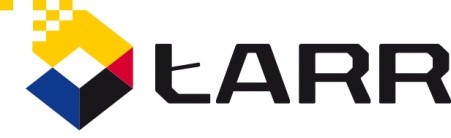                        Zamawiający:                               Wykonawca: